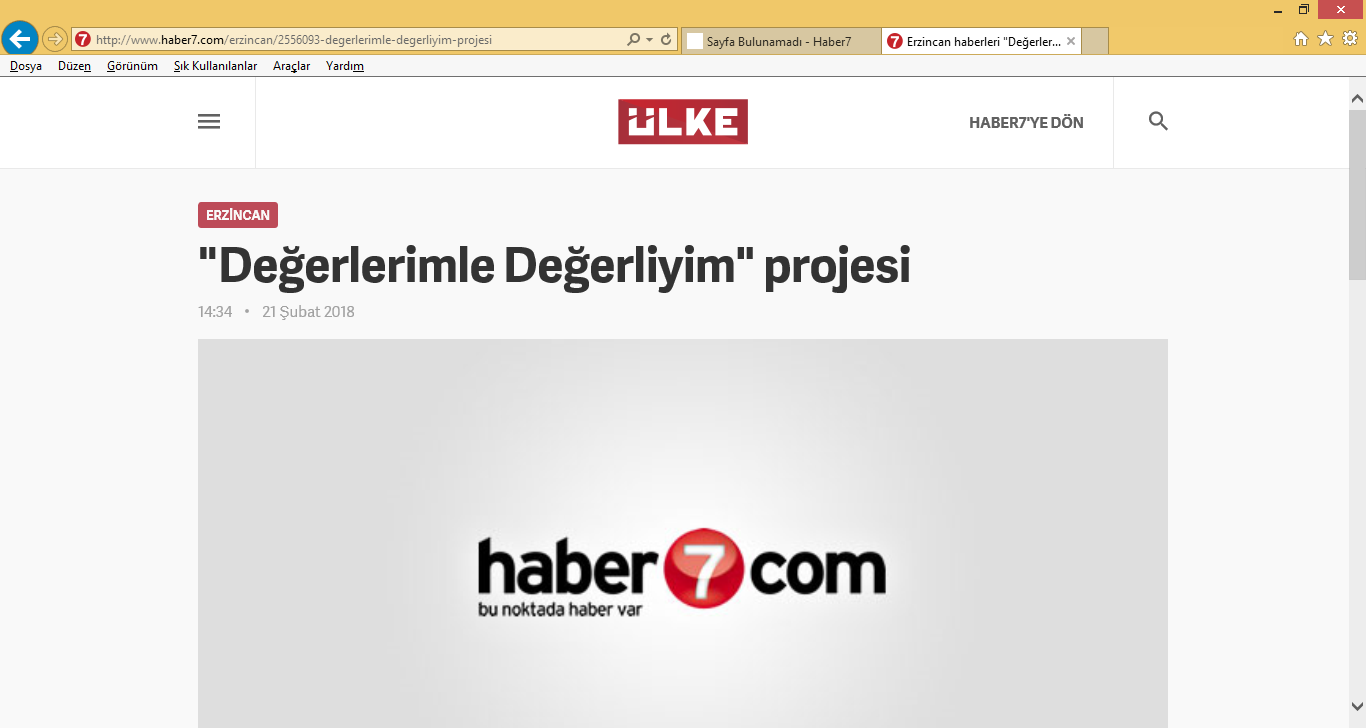 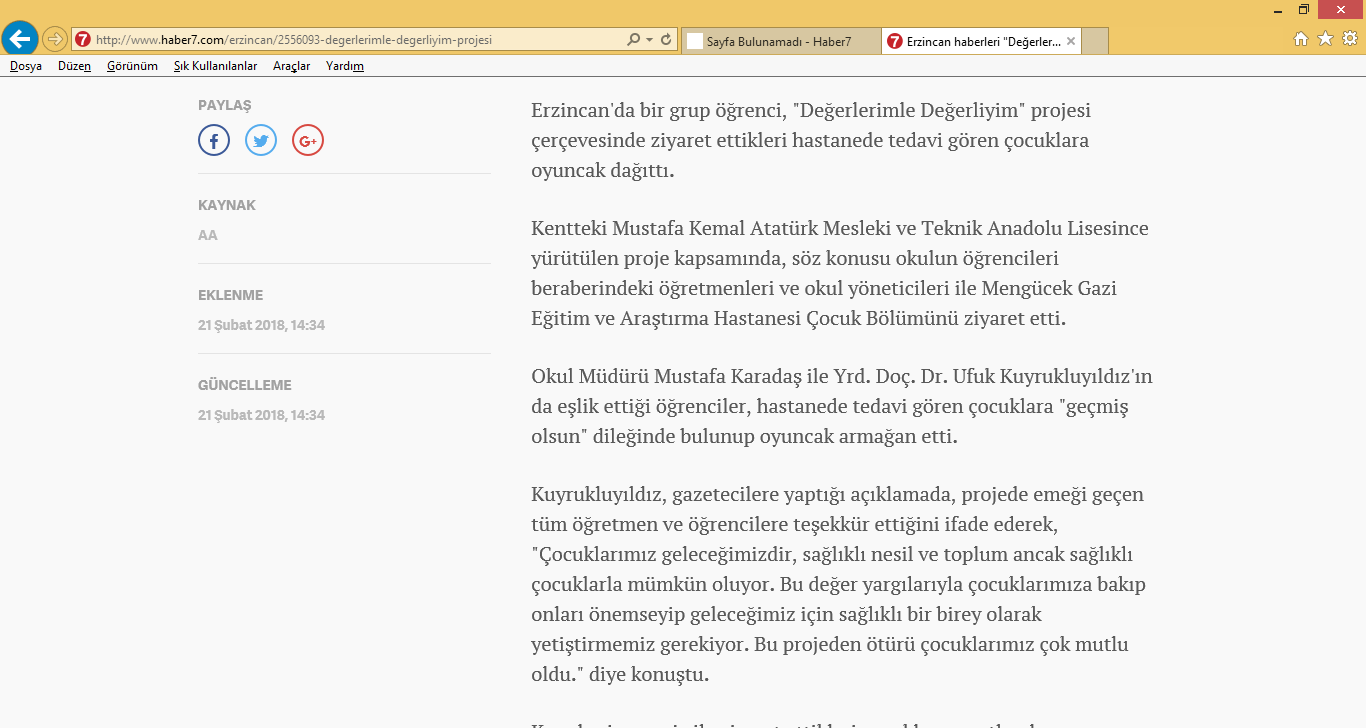 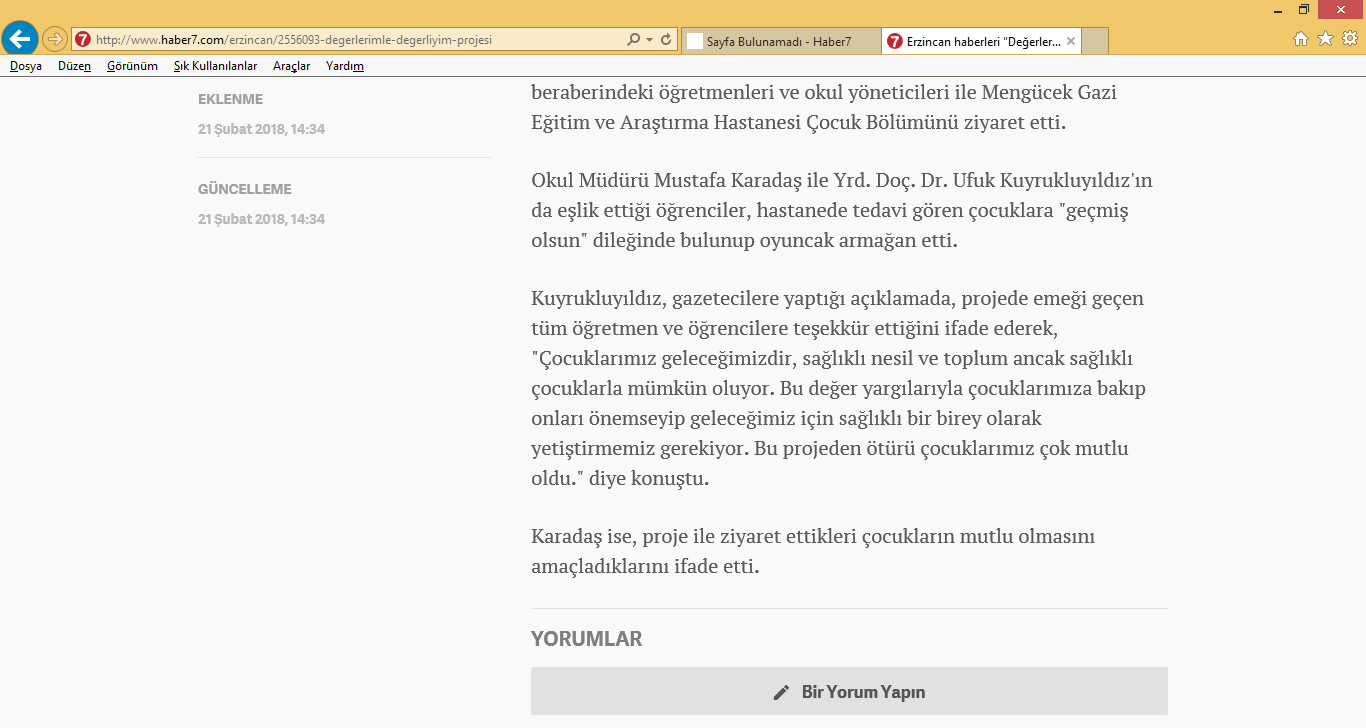 PAYLAŞ